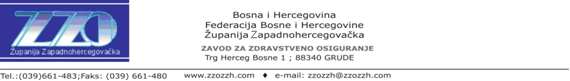 Broj: U-V-12-30-2 /23Grude, 11. rujna 2023. godine    Na temelju članka 19. Statuta Zavoda za zdravstveno osiguranje Županije Zapadnohercegovačke  broj: U-V-12-4-2/11 od 26. rujna 2011. godine („Narodne novine Županije Zapadnohercegovačke“, broj: 12/11), Upravno vijeće Zavoda za zdravstveno osiguranje Županije Zapadnohercegovačke na 30. sjednici održanoj 11. rujna 2023.godine donosi :                                                       O D L U K U                          o financiranju zdravstvene usluge PET/CT	 Članak 1.                                                     (Predmet financiranja)Ovom Odlukom utvrđuje se postupak odobravanja pružanja zdravstvene usluge PET/CT osiguranim osobama Zavoda za zdravstveno osiguranje Županije Zapadnohercegovačke ( u daljnjem tekstu: Zavod) i definira visinu troškova obavljanja navedene zdravstvene usluge koja se financira na teret sredstava Zavoda.	     Članak 2.                                                  (Postupak odobravanja)(1)Zdravstvena usluga PET/CT odobravat će se temeljem Nalaza, ocjene i mišljenja Liječničkog povjerenstva za upućivanje na liječenje izvan županije i izdavanje suglasnosti za liječenje na teret sredstava Federalnog fonda solidarnosti Zavoda ( u daljnjem tekstu: Liječničko povjerenstvo Zavoda), a temeljem upute konzilija liječnika iz bolničke zdravstvene ustanove.(2) Iznimno, ukoliko se radi o osiguranoj osobi Zavoda, koja se već nalazi na bolničkom liječenju temeljem uputnice Zavoda, a konkretne okolnosti liječenja zahtijevaju obavljanje zdravstvene usluge PET/CT za vrijeme bolničkog liječenja, ista će odobravati na teret sredstava Zavoda.	      Članak 3.                                                 (Visina iznosa koji se financira)(1)Troškove obavljanja pretrage PET/CT za osigurane osobe Zavoda koje se upućuju na obavljanje navedene usluge u Federaciji BiH, Zavod financira u ukupnom iznosu prema cijenama utvrđenim točkom IV., stavak(2) Odluke o dopuni Cjenika zdravstvenih usluga , broj:02/III-01-1-2148-1/13 od 20.prosinca 2013.godine, koju je donijelo Upravno vijeće Zavoda zdravstvenog osiguranja i reosiguranja Federacije BiH, u iznosima kako slijedi: - pod šifrom 71330-FDG PET/CT niskodozna pretraga u iznosu od 1.501,00 KM; - pod šifrom 71331-FDG PET/CT pretraga s kontrastom u iznosu od 1.686,00 KM; - pod šifrom 71332-FDG PET/CT pretraga bez kontrasta u iznosu od 1.565,00 KM;(2)Ukoliko je za obavljanje zdravstvene usluge PET/CT osiguranoj osobi Zavoda obračunata visina troška veća od iznosa kako je to utvrđeno u prethodnom stavku ovog članka, razliku troška će snositi osigurana osoba Zavoda osobno.	     Članak 4.                                             (Izuzetak u primjeni)(1) Osigurane osobe Zavoda se primarno upućuju u ugovorne zdravstvene ustanove na području Federacije BiH, na obavljanje predmetne usluge.(2)Ukoliko se nakon službene korespondencije stručne službe Zavoda s ugovornom zdravstvenom ustanovom Zavoda, prilikom zakazivanja termina za obavljanje predmetne pretrage, utvrdi da se ista ne može obaviti u razumnom roku, odnosno da bi obavljanje navedene usluge u ponuđenom terminu dodatno ugrozilo zdravlje osigurane osobe, Liječničko povjerenstvo Zavoda će osiguranu osobu Zavoda uputiti na obavljanje zdravstvene usluge PET/CT u zdravstvene ustanove izvan područja Federacije BiH. 	        Članak 5.                                   (Financiranje zdravstvene usluge)(1) Trošak obavljanja zdravstvene usluge iz stavka (2) ovog članka, Zavod će financirati u 100% iznosu po ispostavljenoj fakturi.(2) Trošak zdravstvene usluge PET/CT, koja je pružena osiguranoj osobi Zavoda iz članka 4. stavka (2), temeljem dostavljenog Predračuna zdravstvene ustanove, Zavod će financirati sukladno važećem Cjeniku usluga zdravstvene ustanove u kojoj će se izvršiti predmetna zdravstvena usluga.(5)Ukoliko se radi o osiguranoj osobi Zavoda iz članka 2. stavak (2), koja se  temeljem uputnice Zavoda nalazi na bolničkom liječenju, predmetnu zdravstvenu uslugu Zavod će financirati na temelju dostavljene fakture s ukupnim troškovima bolničkog liječenja.	Članak 6.                                         (Vremensko ograničenje)Osigurana osoba Zavoda se može uputiti na zdravstvenu uslugu PET/CT iz članka 2. i 3. Ove Odluke na teret sredstava Zavoda maksimalno dva puta u tijeku 12 mjeseci.                                                       Članak 7.	 (Stupanje na snagu)Ova Odluka stupa na snagu danom donošenja. Danom stupanjem na snagu ove Odluke, stavljaju se izvan snage Odluka o financiranu zdravstvene usluge PET/CT broj:U-V-12-5   3/16 i Odluka o izmjeni Odluke o financiranju zdravstvene usluge PET/CT broj:U-V-12-25-7/18.                                                                                    Predsjednik Upravnog Vijeća                                                                                               Velimir Markota v. r.